ПУГАЧ ВАСИЛИЙ ГРИГОРЬЕВИЧ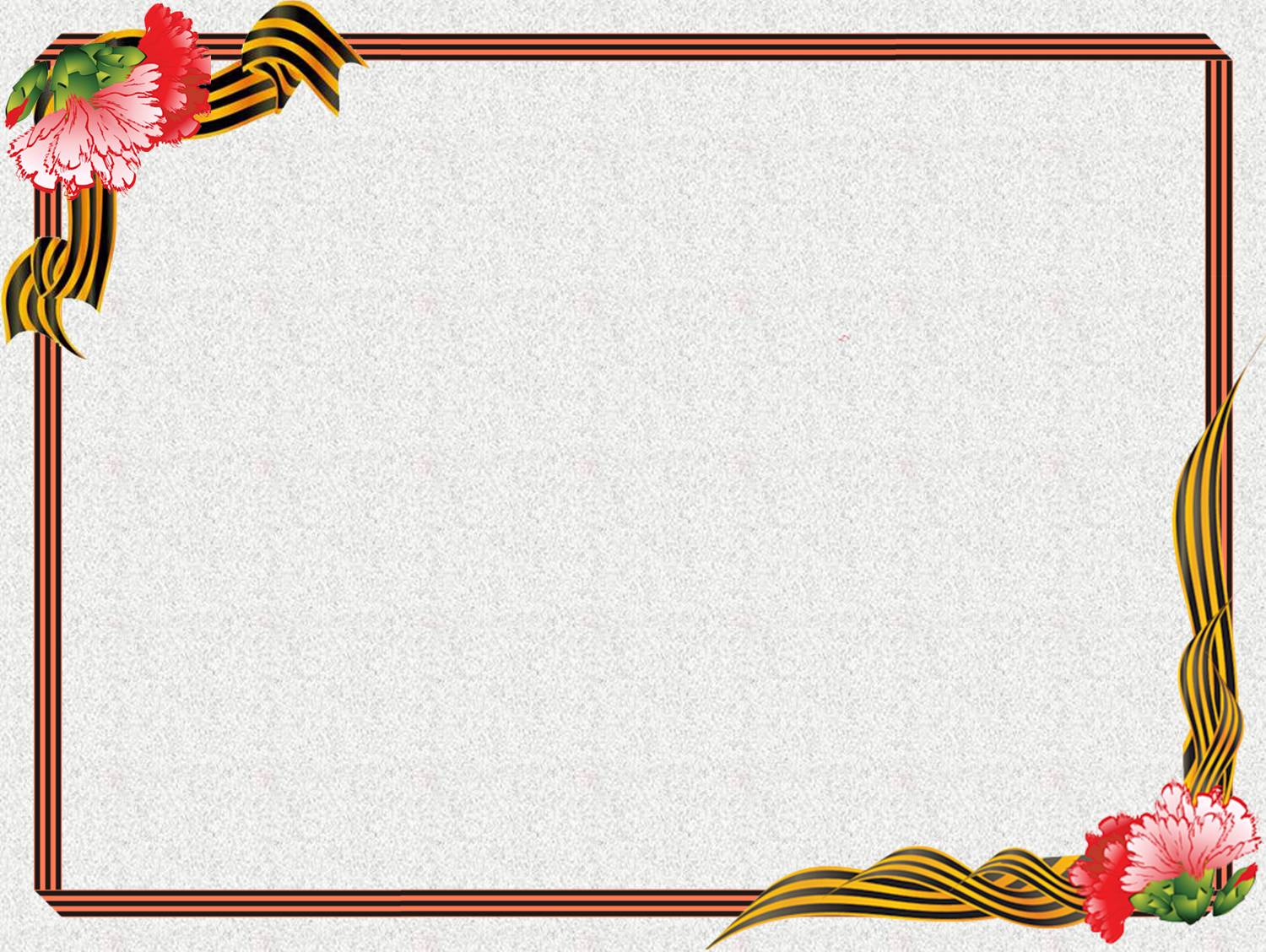 Родился 10 июля 1927 года в ст. Конеловской Староминского района Краснодарского края 8 декабря 1944 года был призван Штейнгардтовским РВК в 105 запасной стрелковый полк. В декабре 1951 года был демобилизован.Пугач В.Г. имеет награды:«За боевые заслуги»Нагрудный знак «Фронтовик»Медаль «Ветеран труда»                                      Три медали участника ВОВ